	KATEGORIJA „34“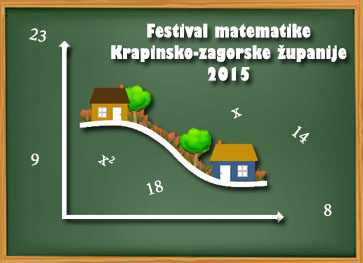 red. br.EKIPAUKUPNI BODOVI (max 220)1.OŠ Marija Bistrica: MUDRE GLAVE1552.OŠ Krapinske Toplice: MATEMATIČKE KAPLJICE1523.OŠ „V. Nazor“, Budinščina: METEOR1504.OŠ „V. Nazor“, Budinščina: X51505.OŠ „Ljudevit Gaj“, Krapina: KRAPINSKI MATEMATIČARI1506.OŠ S. Košutić, Radoboj: MARLJIVI SIMPSONI1317.OŠ J. Leskovara, Pregrada: +MATEMATIČARI1308.OŠ J. Broza, Kumrovec: LAV 41289.OŠ Stubičke Toplice: PAMETNI STUBAKI12010.OŠ J. Leskovara, Pregrada: VATRENI MATEMATIČARI11711.OŠ A. Mihanovića, Klanjec: POBJEDNICI11012.OŠ S. Košutić, Radoboj: MATEMATIČARI10413.OŠ M. Gupca, Gornja Stubica: MINIONI10114.OŠ J. Broza, Kumrovec: LISICA 59015.OŠ Bedekovčina: MUDRICE9016.OŠ V. Kovačića, Hum na Sutli: PAKLENA 4    9017.OŠ Lijepa naša, Tuhelj: MATEMATIČKA ČETVORKA8018.OŠ Veliko Trgovišće (PŠ Strmec): STRMLJANI7519.OŠ Veliko Trgovišće (PŠ Dubrovčan): ZAGORCI72